OMB No. 2900-0770
Estimated Burden: 15 minutesExpiration Date: 08/31/2017	DEPARTMENT OF VETERANS AFAIRSVA 2016-2017
Acquisition 360 Survey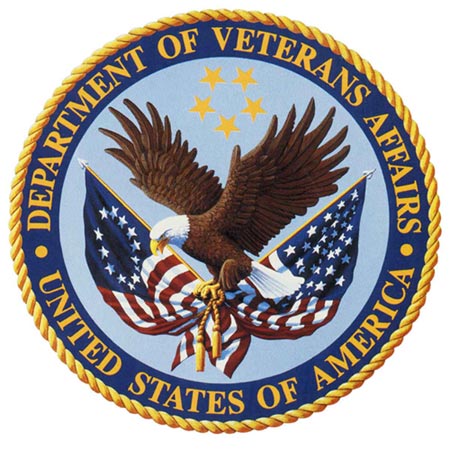 What is the award number (PIID) for the procurement being surveyed? No dashes or spaces please.  Please enter the award number (PIID) as provided to you by the contracting officer.What is the predominate Product Service Code (PSC) associated with this award? Please enter the four (4) character PSC associated with this award in FPDS or as provided to you by the contracting officer.What is the Activity Address Code (AAC or DoDAAC) for the office issuing this contract? Please enter the AAC (or DoDAAC) as provided to you without dashes or spaces.Which one of the following roles did you play in the acquisition?Vendor Who Submitted A Proposal/BidGovernment Contracting OfficeGovernment Program Office (Customer)Attachment A – “Rate the Agency” SurveyPre-Award & Debriefing Satisfaction SurveyPlease provide us with your feedback on the acquisition process.  Your answers will help us assess our performance and identify our strengths and weaknesses.  The survey should take no more than 10 minutes to complete.  The survey will be issued after any and all debriefings have been conducted and therefore cannot impact the award decision in any way.  The results from the survey will not be published or made publicly available.Please submit your response within the next thirty days to: [insert agency contact information here].Please rate your level of satisfaction on a scale of 1 to 5, with 5 being “Very Satisfied” and 1 being “Very Dissatisfied”[Insert agency PRA notice here.]Attachment B – Evaluation of the Contracting Operation As you recently worked with the _______ procurement office on solicitation #____________ in making an award, please evaluate your experience.Please rate your level of satisfaction on a scale of 1 to 5, with 5 being “Very Satisfied” and 1 being “Very Dissatisfied”Attachment C – Evaluation of the Program Office’s Participation in the Procurement As you recently worked with ________ program office on solicitation #____________, please evaluate your experience.Please rate your level of satisfaction on a scale of 1 to 5, with 5 being “Very Satisfied” and 1 being “Very Dissatisfied”Very SatisfiedVery DissatisfiedRequirements Development Process - How satisfied were you:Requirements Development Process - How satisfied were you:Requirements Development Process - How satisfied were you:Requirements Development Process - How satisfied were you:Requirements Development Process - How satisfied were you:Requirements Development Process - How satisfied were you:Requirements Development Process - How satisfied were you:With the agency’s vendor engagement methods (e.g., RFIs, draft RFP, pre-award conferences) in fostering early communication and exchange before receipt of proposals?54321N/AThat the exchange offered by any industry day(s) offered valuable information that improved your understanding of the agency’s requirements?54321N/AWith the agency’s understanding of your firm’s marketplace?54321N/AWith the clarity of the final requirements?54321N/ASolicitation Phase - How satisfied were you:Solicitation Phase - How satisfied were you:Solicitation Phase - How satisfied were you:Solicitation Phase - How satisfied were you:Solicitation Phase - How satisfied were you:Solicitation Phase - How satisfied were you:Solicitation Phase - How satisfied were you:That the agency kept vendors informed about any delays in the solicitation process (considering both the initial release and any subsequent delays)?54321N/AThat the solicitation included clear proposal submission instructions that sufficiently guided offerors or respondents in preparing proposals or responses to requests for information?54321N/AThat the government chose an appropriate contract type?54321N/AThat the government chose an appropriate source selection methodology?54321N/AThat the agency answered questions regarding the solicitation in such a way that it helped you to prepare the proposal?54321N/AWith the opportunity to propose unique and innovative solutions (i.e., the solicitation promoted innovation)?54321N/AWith the clarity of the solicitation’s evaluation criteria?54321N/AWith the amount of time the agency gave to submit a proposal?54321N/AThat the solicitation’s evaluation criteria allowed for the best selection among competing proposals?54321N/AAward Execution and Debriefings- How satisfied were you:Award Execution and Debriefings- How satisfied were you:Award Execution and Debriefings- How satisfied were you:Award Execution and Debriefings- How satisfied were you:Award Execution and Debriefings- How satisfied were you:Award Execution and Debriefings- How satisfied were you:Award Execution and Debriefings- How satisfied were you:With the agency’s resolution of issues/concerns related to the contracting process?54321N/AWith the robustness of the agency’s debriefing (i.e., it allowed you to understand how to improve on similar efforts in the future)?54321N/AHow satisfied were you with your overall experience on this acquisition?54321N/APlease provide any additional comments:Are you a small business?YesYesYesNoNoNoVery SatisfiedVery DissatisfiedPlanning - How satisfied were you:Planning - How satisfied were you:Planning - How satisfied were you:Planning - How satisfied were you:Planning - How satisfied were you:Planning - How satisfied were you:Planning - How satisfied were you:With the acquisition milestone schedule?54321N/AWith the procurement office’s ability to keep you informed of any changes to the acquisition milestone schedule?54321N/AWith the procurement office’s assistance in the Acquisition Plan process, which allowed you to better understand and participate in the procurement?54321N/AWith the procurement office’s engagement with industry early in the acquisition process?54321N/ACommunication - How satisfied were you:Communication - How satisfied were you:Communication - How satisfied were you:Communication - How satisfied were you:Communication - How satisfied were you:Communication - How satisfied were you:Communication - How satisfied were you:With the procurement office’s responsiveness to your questions (communicating in a clear, courteous, timely, and professional manner)?54321N/AWith the procurement office’s effectiveness in resolving any issues or delays encountered during the acquisition process?54321N/AWith your understanding on how - and to whom – you should elevate problems for resolution?54321N/AWith early communications describing the roles and responsibilities of the procurement office and of your office (program office)?54321N/AHow satisfied were you with the overall support provided by the procurement office in the acquisition process?54321N/APlease provide any additional comments:Were you part of an IPT (Integrated Procurement Team)?YesYesYesNoNoNoReminder: After one year, or completion of performance, work with your Contracting Officer (CO) to evaluate the contract awardee’s performance in CPARSReminder: After one year, or completion of performance, work with your Contracting Officer (CO) to evaluate the contract awardee’s performance in CPARSReminder: After one year, or completion of performance, work with your Contracting Officer (CO) to evaluate the contract awardee’s performance in CPARSReminder: After one year, or completion of performance, work with your Contracting Officer (CO) to evaluate the contract awardee’s performance in CPARSReminder: After one year, or completion of performance, work with your Contracting Officer (CO) to evaluate the contract awardee’s performance in CPARSReminder: After one year, or completion of performance, work with your Contracting Officer (CO) to evaluate the contract awardee’s performance in CPARSReminder: After one year, or completion of performance, work with your Contracting Officer (CO) to evaluate the contract awardee’s performance in CPARSVery SatisfiedVery DissatisfiedN/APlanning - How satisfied were you:Planning - How satisfied were you:Planning - How satisfied were you:Planning - How satisfied were you:Planning - How satisfied were you:Planning - How satisfied were you:Planning - How satisfied were you:That the program office conducted meaningful market research?54321N/AWith the program office’s ability to provide any necessary documents allowing for the timely completion of the acquisition package?54321N/AThat the program office allotted adequate time for a successful procurement?54321N/AThat the program office allotted adequate resources to allow for a successful procurement?54321N/ACommunication - How satisfied were you:Communication - How satisfied were you:Communication - How satisfied were you:Communication - How satisfied were you:Communication - How satisfied were you:Communication - How satisfied were you:Communication - How satisfied were you:With the clarity and effectiveness of the program office’s communication of their needs and time constraints?54321N/AWith the program office’s responsiveness to your questions (communicating in a clear, courteous, timely, and professional manner)?54321N/AWith my understanding on how - and to whom – you should elevate problems for resolution in the program office?54321N/AWith the program office’s technical expertise in evaluating proposals?54321N/AHow satisfied were you with the overall support provided by the program office in the acquisition process?54321N/APlease provide any additional comments:Reminder: After one year, or completion of performance, work with your Contracting Officer’s Representative (COR) to evaluate the contract awardee’s performance in CPARS.Reminder: After one year, or completion of performance, work with your Contracting Officer’s Representative (COR) to evaluate the contract awardee’s performance in CPARS.Reminder: After one year, or completion of performance, work with your Contracting Officer’s Representative (COR) to evaluate the contract awardee’s performance in CPARS.Reminder: After one year, or completion of performance, work with your Contracting Officer’s Representative (COR) to evaluate the contract awardee’s performance in CPARS.Reminder: After one year, or completion of performance, work with your Contracting Officer’s Representative (COR) to evaluate the contract awardee’s performance in CPARS.Reminder: After one year, or completion of performance, work with your Contracting Officer’s Representative (COR) to evaluate the contract awardee’s performance in CPARS.Reminder: After one year, or completion of performance, work with your Contracting Officer’s Representative (COR) to evaluate the contract awardee’s performance in CPARS.For awards made using Government-wide Acquisition Contracts (GWACs) or GSA SchedulesVery SatisfiedVery DissatisfiedN/APlease rate your overall satisfaction with the contract vehicle based upon the outcomes you have experienced so far54321N/AWhich of the following criteria played a role in your selection of this contract vehicle (check all that apply):Saves TimeFlexibilityEase of UseFamiliarityVendor AccessAbility to meet small business goalsAbility to meet sustainability goalsComplies with agency policySaves TimeFlexibilityEase of UseFamiliarityVendor AccessAbility to meet small business goalsAbility to meet sustainability goalsComplies with agency policySaves TimeFlexibilityEase of UseFamiliarityVendor AccessAbility to meet small business goalsAbility to meet sustainability goalsComplies with agency policySaves TimeFlexibilityEase of UseFamiliarityVendor AccessAbility to meet small business goalsAbility to meet sustainability goalsComplies with agency policySaves TimeFlexibilityEase of UseFamiliarityVendor AccessAbility to meet small business goalsAbility to meet sustainability goalsComplies with agency policySaves TimeFlexibilityEase of UseFamiliarityVendor AccessAbility to meet small business goalsAbility to meet sustainability goalsComplies with agency policy